ПОСТАНОВЛЕНИЕ Руководствуясь  Федеральным законом от 06.10.2003 № 131-ФЗ «Об общих принципах организации местного самоуправления в Российской Федерации», ст. 6 Федерального закона  от 27.07.2010 №190-ФЗ «О теплоснабжении», постановлением Правительства Российской Федерации от 06.05.2011г. № 354 «О предоставлении коммунальных услуг собственникам и пользователям помещений в многоквартирных домах и жилых домов» П О С Т А Н О В Л Я Ю:1. Отопительный сезон 2022 – 2022 годов на территориях сельских поселений муниципального  района «Княжпогостский» начать с 01 сентября       2022 года.2. Рекомендовать АО «Княжпогостская тепло-энергетическая компания»:2.1. Подачу  теплоносителя  на жилищный фонд и прочие  объекты произвести с 01 сентября 2022 года. 3.Рекомендовать главам сельских поселений:3.1. Обеспечить контроль за ходом подачи теплоносителя на жилищный фонд и другие подведомственные объекты.4. Контроль за исполнением настоящего  постановления возложить на   заместителя руководителя  администрации муниципального  района «Княжпогостский» С.Е.Сакулину.      5. Настоящее постановление вступает в силу со дня его принятия.Глава МР «Княжпогостский» - руководитель администрации                                                                    А.Л.Немчинов «Княжпогост» муниципальнŐй  районса  администрация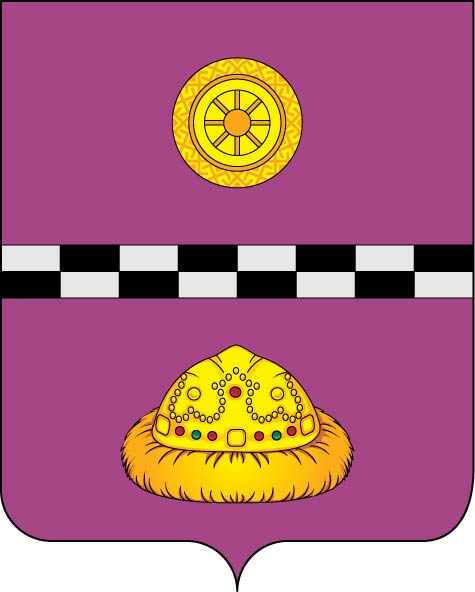  Администрация муниципального района«Княжпогостский»от 01сентября 2022 г.                                               № 347О начале отопительного сезона 2022 -2023 гг.  на    территориях     сельских         поселений муниципального  района  «Княжпогостский»